                          中国小发明破解了世界医学大难题高 鸣人都希望治好病，健康地生活。可是从古至今患了冠心病、脑动脉粥样硬化、高血压和2型糖尿病、矽肺病、肾衰等病症，终生吃药都治不好。为什么这样？因为大部分中国人认为西方的医学理论科学，治疗上述病症唯有依靠终生服用降压、降脂、降糖药，或去做搭挢、安支架，或每天注射胰岛素，肾衰了做透析，遇到发病率高的前列腺增生只有用激光刀割小，国人把解决这些医学难题的疗法错当成别无选择的规则……这一切，源于把西方医学奉为经典，逐渐丧失了对医学的创造性。西方医学才能发明，长期被尊称为“主流医学”、“现代医学”，造成医院门庭若市，病人越治越多，却治不好病，被某些人斥责为“市场医学”。一、中国发明了饮用微小分子团水治愈慢生细胞脱水病，它破解了千年的医学难题天无绝人之路。中国于上世纪有个小发明，竟用“水”挑战终生服药模式，这便是我国南宁卓康微小水科技有限公司创始人陆江高级工程师，他因1990年患高血压，想到其父辈祖辈均因患中风或心梗病逝，心中压力大，才研究医学。他从中国基础医学研究成果和广西巴马长寿村水的分子团小受启发，运用华罗庚优选法筛选技术参数，发明一种比普通杯稍大的饮水器。该品处理水做物理测试因受条件限制，先釆用紫外光谱透过率比较，表明处理水电子云层异化程度高，代表充分切割了水，离子浓度高，故以离子水瓶申请专利。该品使用时倒入开水，处理几分钟流下后倒出饮用。该处理水经核磁共振半幅宽检测为55.82Hz，表明是富含微小分子团的离子水（简称微小水），其细度优于广西巴马长寿村水(61～66Hz)。陆江用手工制做样品，和妻子及亲友饮用此水，治愈了高低血压和动脉硬化与高血脂，妻子的高密度脂蛋白显著提高，陆江考虑要靠它做大事，决心到医院做临床观察，让医生交给病人用，只有实践才是检验真理的标准。可是工业生产做模具和临床观察及鉴定，需要投资，陆江抵押全部家产，融资解决了资金困难，陆江胸有成竹地认为能解决医学难题，造福全人类。该品先后于1993年底送给三家省级医院试用4个月，于1994年4月完成了临床试验【1】，日饮水量按一般健康人标准，每千克体重日饮30～40毫升。同年8月经北京和广西医学专家鉴定，肯定其疗效：“降脂降压效果好”，“能扩大心脑动脉流量，改善心脑电图和微循环,较好地降低血尿酸……能有效地控制和降低血糖”，“对治疗心脑动脉粥样硬化和高血脂、高血压有良好的医疗保健作用”，“该产品使用安全、有效、简便实用，是一种适合家庭、医院和工作场所使用的优良医疗保健产品。”【2】该品1999年获中国发明专利权。次年进入市场，患者购用后，佳音频传，不断反馈饮用此水疗效神奇，几个月后无需吃降压降糖药或打胰岛素，反映能祛除高低血压、冠心病、脑动脉硬化和2型糖尿病与前列腺等病症，好评不断，赞美它胜过了大医院，在世界上具有历史性意义。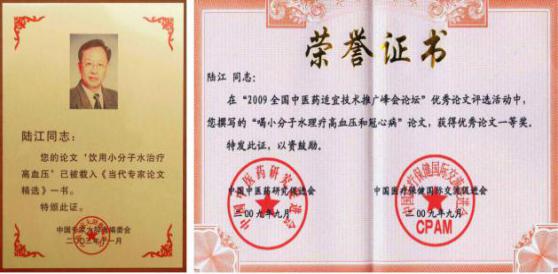 陆江向报刊写的论文《饮用小分子水治疗高血压》、《饮用小分子水有益健康长寿》分别在30多家报刊转载传播，被载入2003年、2004年《当代中国专家论文精选》。另有《喝小分子水理疗高血压和冠心病》在医学会议上屡获优秀论文一等奖，动摇了西方医学的理论基础。进而陆江一直研究饮用此水给脱水细胞补水后，对人患病、衰老和健康会产生什么影响。该品经过18年治愈用户的实践检验，让大量患者喝微小分子团水，给脫水细胞补水，能治愈冠心病、脑动脉粥样硬化、高低血压和2型糖尿病与前列腺增生及中风后遗症、矽肺病、肾衰等病症，多病同治，说明人因细胞脱水致病，给脱水细胞补水是满足生理需要的精准治疗，可防治多种衰弱器官的慢性细胞脱水病，治病于本，医理科学。从医疗效果追溯病因，应该肯定形成上述病的本因是细胞脱水。为什么喝微小分子团水能解决细胞脱水？什么是微小分子团水(微小水)呢？微小水是经过特别处理的水，经核磁共振检测半幅宽<60Hz，富含由4～6个水分子缔合的小簇团。但大学教材和词典中未写过，医生和一般人未学过。中国科学技术界从1986年赶研究小分子团水，在基础医学、农业、养殖业研究中有许多成果，仅在内部刊物发表，美国没有研究。中国的成果至今超越美、日等国。但2005年间，有人置疑小分子团水是否存在？某机构请大学教授、博士生导师在电视台置疑说：“哪有小分子团水？水就是拿来解渴的！”想扼杀这一破解医学难题的小分子团水。好在中国科学院无声地支持，2014年1月,中科院用量子仪在世界上首次拍摄到小分子团水的照片，如右图【3】，包括单个水分子结构和由4个水分子组成的水团簇，表明确实存在小分子团水。这就使小分子团水如虎添翼。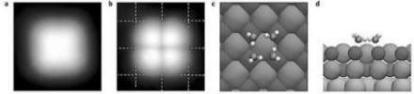 二、饮用微小水补养脱水细胞弥补细胞内欠缺的这一重要营养，满足细胞正常代谢分泌的需要，所以科学18年来，陆江对用户的疗效跟踪调查，据各地用户反馈：饮用后改善体内生化作用，升高血高密度脂蛋白，减轻至消除动脉粥样硬化，高血压患者饮用2～4个月，逐渐减药至停药，症状消除，不再服药，血压正常，一般2～4个月治愈高血压; 脑动脉硬化患者饮用2～4个月痊愈，消除头晕、头痛、头胀等症状；冠心病人饮用3～5个月，消除心痛、胸闷、早搏、房颤、心绞痛等症状，一年左右祛除冠心病，经冠脉造影扫描无明显狭窄，颈动脉粥样斑块消失，冠心病痊愈;病史14年内的2型糖尿病人饮用3～10个月，血糖尿糖正常，治愈2型糖尿病，弥补了几千年来医药的欠缺；中风后遗症饮用8个月，逐渐改善至消除症状；并使前列腺增生、慢性咽喉炎、慢性气管支气管炎、矽肺病、哮喘、慢性胃肠炎、胆囊炎、胆囊息肉、肾炎、肾衰、风湿性关节炎、便秘、痔疮和湿疹皮炎等20多种病症不药而愈，表明喝微小水治到了脱水细胞这个病根，证明给脱水细胞补水祛病的医理科学。因该水中富含4～6个水分子缔合的小簇团，较多较快地进入细胞，修复多种衰弱器官细胞，说明“细胞脱水”是患病之本因，细胞脱水是以上病症的共性，应称慢性细胞脫水病。患者饮用微小分子团水，补充了细胞内欠缺的宝贵营养，使细胞正常代谢分泌，从而治愈动脉、胰岛等衰弱器官的多种细胞脱水病，延缓衰老，延长了寿命，并使“细胞脱水致病”和“给脱水休眠细胞补水祛病”新的病因和医理浮出水面。   陆江用一个小发明，通过实践和研究，在医学理论上提出前人从未提出过的病因，即“细胞脱水致病”，和“给脱水休眠细胞补水祛病”新医理。2010年8月吉林文史出版社出版《喝小分子团水 祛病养生大智慧》一书，肯定该品为人造福。2011年11月中央电视台央视网经过调研，认为饮用小分子水治疗心脑血管病是世界上首创的成果，应当宣传，遂邀请去北京以《优质小分子水造福人类》为题访谈录相。并于2011年 7 月请新华社记者李坤晟去湖南省湘乡市五里村和陆江一同去釆访用户，见证了该村十多位冠心病、脑动脉粥样硬化、高低血压和糖尿病与中风后遗症、慢性胃炎、胆囊炎及湿疹皮炎患者的体验与事实。记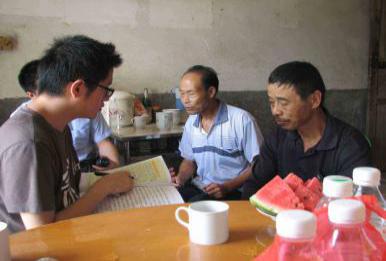 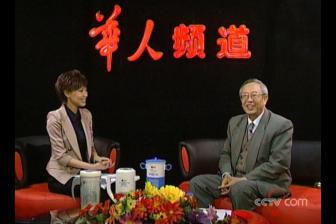 特遨主持人李文馨釆访陆江  者李坤晟于2012 年11月 在《现代养生》发表《饮  记者李坤晟采访彭建平和段慎之用优质小分子水或可治愈高血压和冠心病》。《中国发明与专利》记者姜伯虎在2012年11月期刊上发表《优质小分子水造福人类》的详细报道。2012年12月中国国际经济技术合作促进会主编《中国贡献》一书内编入《开创人类战胜冠心病和高血压病魔的历史——记优质小分子团水治愈高血压和冠心病的世界首创者陆江》，说明是历史性的重大成果，是广大患者盼望的发明创新。中国用微小水治愈用药从未治愈过的病，领先世界。中国老人饮用微小水体现了特别的效果，他们想不到给衰弱器官的脱水细胞补水，如同菩萨给的神水。如： ●湖南省湘乡市五里村彭政南于2012年2月14日来信说：“我老婆胡秀英，72岁，2004年春中风瘫痪，不能行走，不能说话，生活不能自理，至今已七年。一直是我照顾家务，烧火做饭，护理老婆，还要替她洗澡擦身。我们于去年7 月22日使用卓康水瓶喝水。我俩喝水已有半年，我老婆能自己洗澡，自己料理自己的生活，能独自行步，语言障碍已经消除，能脸带笑容开口说话，吐词清楚，声音爽亮，完全不是以前目瞪口呆的样子，七八年来没与老婆说过话，平时我叫她，她只是点点头，双眼流泪，她多么想开口说话呀，这我理解，但我心痛。我真没想到还能与老婆对话交流情感，我激动 万分，大医院都治不好的病， 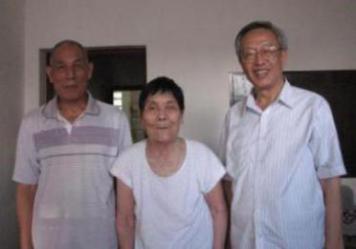 陆江探望胡秀英夫妇留影   喝优质小分子水给治好了，这是奇迹！陆江先生，您发明的小分子水杯拯救了我这个家庭，带来温暖与快乐。您是伟大的发明家。”2012年7月陆江和记者去探望他们,并留影纪念。●江苏省如东县店主周俊林于2013年3月28日来信说：“我满怀感恩之情感谢您这么好的发明，改变了我的人生，使我重新获得健康。我从小身体瘦弱，20多岁开始就有经常性头痛、头晕、眼花、头胀等毛病。我饮用该水8个月后症状逐渐减轻，一年多一点症状基本消失，头脑清醒，记忆力加强。我喝小分子水治好我几十年的脑供血不足的病。 我原有慢性扁桃体炎、咽喉炎，有一点着凉就感冒，嗓子就痛，打针吃药也不易好。我从小就有胃病、十二指肠球炎、慢性胃炎、慢性肠炎，便秘，我喝水十天就解决问题，胃肠病全好了。我的前列腺炎有20多年病史，每年吃药二三千至五六千元。这么多年花了多少冤枉钱。我喝水三年多来，从没买过以上各种病的药。我爱人治胆囊炎药也丢进垃圾桶。我的湿疹皮炎全好啦。我从心底里感恩您，您真是普渡众生的活菩萨。”表明周先生夫妇喝微小分子团水后治愈了因体内细胞脱水先后形成的十种病，颠覆了药。●江苏省常州市武进区祝文明于2013年8月30日来信说：“我购用半年下来疗效神奇。我原来长年吃抗生素，导致胃炎、胃溃疡、胃大出血,后来不敢吃药，也不能吃药；我爱人肠炎，我和老伴与岳母都是肠胃不好。岳母她今年89岁，昨天她打电话对我说，小分子水好得不得了，岳母几十年的高血压好了。我还有血压下压高的毛病，我爱人肠炎，我们夫妻俩多年来肠胃不好，不知吃了多少药也不见好。我和老伴现在身体都恢复正常。感谢陆工的发明。我们全家拿它当宝，把它当神一样，千言万语感谢的话说不完。”●河北邱县92岁的老人刘振秋，是中风后遗症最年长者，刘祥之医生推荐她购用。她于2014年11月6日来信说，原来患肺心病、慢性肾炎，吃药维持，高血压高时达170/110，患脑血栓中风瘫痪卧床，饮用半年后，肺心病减轻，停止服用治疗肺心病、高血压药物后，气短、咳嗽、呼吸困难症状也没有复发，并发的慢性肾炎、潜血、蛋白尿，高血压均痊愈，血压降至120/80，现在可拄着拐仗自行，吃饭，上厕所，生活基本自理，冬天不感冒。全家人很感激。信中说：“非常感谢您和您发明的卓康离子水 瓶，您是一个伟大的发明家！”                                        刘振秋和女儿留影 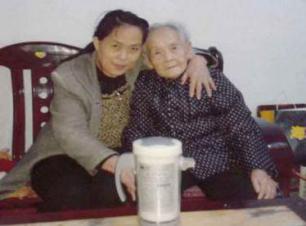 为什么喝微小水能治中风瘫痪失语？因为中风时神经细胞也脱水，喝微小水使神经脱水细胞康复。刘振秋老人除了动脉、肺泡、气管绒毛和肾小球等患病器官细胞内都脱水。其他人的病也都是慢性细胞脱水病。三、为什么说陆江提出的新病因和医理：“细胞脱水致病”和“给脱水休眠细胞补水祛病”是科学的？                  生物由细胞组成。我们从细胞膜水通道和水分子团的大小，认识细胞脱水有生理上的客观原因。由于德国科学家欧文•内尔和伯特• 萨克曼研究发现细胞膜水通道为2nm，荣获1991年诺贝尔生物学及医学奖【4】。另据美国科学彼得• 阿格雷和罗德里克•麦金农家进一步研究细胞膜通道，发现糖脂病患者细胞膜上的糖脂通道是关闭的，阿格雷还拍摄了细胞膜水通道的照片，也证明细胞膜水通道为2nm，并发现水通道最窄处仅0.28nm，只能呑吐单个水分子(其三维半径0.099～0.138nm)，该成果对生物学及医学有重大意义，荣获 2003年诺贝尔化学奖【5】。根据单个水分子直径0.276nm计算，细胞膜水通道只能吞吐4～6个水分子缔合的小簇团。而普通水中含有这样的小簇团不多，更大的水分子簇团不能进入细胞膜水通道，携带细胞吐的废物从尿排出。由于这个客观原因，人出生后细胞内水逐渐减少，初生儿体内含水80%，细胞内含水约80%，其中95.5%为自由水。幼儿时含水70%，学龄儿童体内含水68%，成人体内含水逐渐减少至65%【6】，老年人细胞内水仍不断减少。人吃进食物，需要分泌唾液、胃液、肠液、胆汁、胰液等各种消化液，并因蒸发、汗液、前列腺液、胎儿成长和奶水等，都耗费细胞内的小分子团水，可是普通水能供给细胞呑噬的小簇团少，不能足够弥补细胞内生化作用和分泌需要水的消耗，况且口渴神经从幼儿到成年，再至中老年间不断地萎缩，口渴阈值逐渐提高。人们习惯于被动地喝水，不渴不喝水，使某些器官细胞吞噬不到足够的水，致细胞内水经常入不敷出，随着人的年龄增大，细胞含水率逐渐減少，致部分细胞脱水休眠，使某些器官逐渐衰弱萎缩患病。人体内主要从大肠取水，十五六岁起因大肠内被夺水形成便秘，成年后患痔疮多，因口渴神经逐渐萎缩，口渴才喝水，使体内细胞逐渐脱水，致中年患慢性胃肠炎、胆囊炎等病症;或因前列腺细胞需求小分子团水不足，大分子团水潴留在细胞外形成前列腺增生;并因动脉细胞脱水，大分子团水聚集在细胞外使之增厚，逐渐使动脉失去自洁功能，形成动脉粥样硬化，而患高低血压、冠心病、脑动脉硬化，还可能因胰岛细胞脱水而患2型糖尿病。人患上述病的外因是多吃主食肉食，摄入热量过多，血脂升高，并因分泌消化液耗费细胞内的小分子团水多，使动脉细胞脱水而致动脉粥样硬化,形成了病的内因。事物变化的外因是条件，内因是根本，外因通过内因起作用。成年人不论血压高低或正常者，大多数人因体内细胞逐渐脱水，使动脉失去自洁功能，患动脉粥样硬化而致中风或心肌梗塞，或因细胞脱水使两个重要的免疫器官胸腺、脾脏逐渐缩小，致免疫力低下而患癌或肺炎，或多器官衰竭而早逝。所以，95%以上的人皆因细胞脱水而衰老和死亡。这是人形成细胞脱水的主观原因，也是人生的客观规律。科学就是正确反咉客观世界某一领域的客观规律的知识体系。病因和病理是医学的精髄，用药和治疗方案攸关患者的生命长短。中国人要破除对“现代医学”的迷信，别把某些专家抄写西方医学教课书而编著的《病理生理学》奉为经典，病因病理值得修订吗？我国现在发现以上重要病理是慢性细胞脱水病，若我国医生不赞成“细胞脱水致病”，不用“微小水”补水祛病，患者治愈无望。假如国人迷信“现代医学”，只得听从医生意见终生服药，却治不好病，或在四、五十岁时就患中风或心肌梗塞或患癌症，或因多器官衰竭致死，而医生和家属至今不懂他们死于慢性细胞脱水病。四、补微小水满足了脱水细胞的生理需要，是对冠心病、脑动脉硬化和高低血压的精准治疗18年来该公司网站上有大量病例，说明用户饮用微小水后治愈冠心病、脑动脉粥样硬化、高低血压和2型糖尿病及前列腺增生、中风后遗症等病症，医理科学，说明细胞脫水是致病之本因。喝微小水是当今治愈上述慢性细胞脱水病的唯一方法，是对多种衰弱器官慢性细胞脱水病的精准治疗。比如 ：●河北石家庄市高级工程师程文宝于2015年1月10日来信说：“我68岁，现怀着感恩的心情向您报告:一、我从去年3月开始饮用，两个月后治好了我20余年的高血压病;血脂也正常了，总胆固醇4.1，高密度脂蛋白2.40。二、治好了冠心病，产生了十年来笫一次正常的心电图。饮用3个月后，心慌、气短、后背痛逐渐消失，走路轻快多了，腿脚有劲了。三、治好了老年性前列腺炎，小便通畅了。四、治好了我多年的便秘和痔疮，现在大便又软又顺畅。五、我原来的重度脂肪肝明显好转，体重减轻5kg。我体验到了20年前无病一身轻的感觉。真是返老还童！陆总:千言万语也无法表达我对您的感谢之情！您的发明是对人类健康事业的革命性巨大贡献！应该获得诺贝尔医学奖！”程文宝喝微小水治愈了6种病，假如用不治本的药治疗，终生难见效。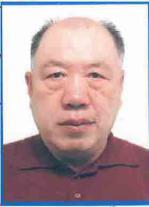 ●甘肃省金昌市退休公务员潘志山，2007年曾在北京某心血管病医院做搭桥手术，之后因房颤、心动过速，只得在51岁时办病退，冠心病与高血压和糖尿病并存，每天吃药与病痛抗争。五年之后，他购买卓康离子水瓶一个，喝微小分子团水一年整，于2012年9月来信说：喝了三个月治愈高血压，血压保持120/80；十个月后糖尿病痊愈；一年治愈冠心病，经冠脉造影扫描无明显狭窄，说明真的痊愈，颈动脉粥样斑块也消除，无需吃药，前列腺增生、痔疮、风湿性关节炎、胆结石都消失;爱人的低血压和慢性胃炎也痊愈。去年，该院某主任用电话采访潘，潘据实汇报，但主任不相信，潘请他上网站nnzk.com细阅，该主任看到很多病例才相信，认为它颠覆了药，而长期吃药不治本，喝微小分子团水是向动脉、胰岛、前列腺、直肠、胃和膝关节软骨等衰弱器官脱水细胞，补充了能进入细胞的水，使细胞和器官康复。潘志山喝微小分子团水之后，他和妻子的共十种病全都治愈，说明中国率先提出“细胞脱水致病”，“给脱水休眠细胞补水祛病”，是科学上的一个重要发现，可让众多患者脱离病魔，引领世界医学进步。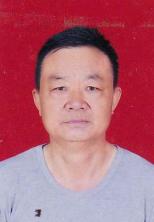 ●沈阳市退休干部肖魁南于2010年10月13日和2011年11月8日先后两次来信，反映治愈了老俩口的高血压，特别是他爱人的冠心病，经常犯不稳定性心绞痛，住院时医生动员做支架，但因经济条件限制未下支架后一封信附心电图检查对比图，表明冠心痊愈。所以他来信中说：“实践是检验真理的唯一标准。卓康小分子团水是当今世界上最优质的小分子团水，是真正能治病的水。只要任何人按要求去做，都可取得可喜的成果。卓康小分子团水祛病益寿，造福人类。陆江同志不愧是一个真正的实践科学家，是为人民造福的一个当代最优秀的科学工作者。”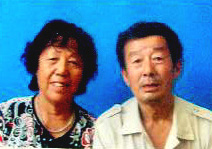 ●湖北省荆州市公安县医生彭成华于2011年11月12日来信说：“我患有冠心病、高血压、痛风。我于2010年12月6日买了离子水瓶，用了三个月，一切症状减轻了。血压从150/110降至120/80，停药，经三个多月反复监测，完全正常了。原有冠心病，现胸痛、胸闷、心悸症状已完全消失。我的痛风有五年多，发作时疼痈难忍，每月发作两三次，血尿酸值480以上，饮用六个月后一直不发病，血尿酸降至380以下。通过十多个月饮用，觉得小分子团水的功效很奇妙。我认定是我最佳饮品。陆老师，您是我的良师益友。您发明的离子水瓶造福人类，给人带来福音。您的这一创举应不断发场光大。”●河南省驻马店市52岁公务员侯思中于2008年11月26日，写信反映他做支架花8.6万元后，仍然冠心病、高血压、高血脂和高黏血症与前列腺增生及慢性气管炎等病症缠身，购买饮用该水后痊愈，夫妇俩按“已饥方食”科学饮食，祛除了多种病症，心电图正常，血压稳定在120/80的理想血压，心绞疼完全治愈，永没再疼，血流变检查血黏度各项指标完全正常，获得健康，所以他在来信中说：“是您挽回了我的生命，在人生之途我又有了笫二个春天！” 他爱人樊俊霞治愈了低血压、脑动脉硬化、慢性胃炎和咽喉炎。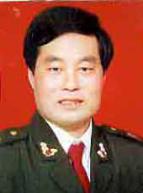 ●湖南省湘乡市75岁的退休中学教师段慎之于2012年7月30日来信说:“ 我患低血压，脑动脉硬化严重，头痛、头晕、头胀，医生说千万别中风，我就万分紧张。家人瞒着我，为我准备后事。我从《现代养生》看到广告，买了水瓶喝水一个半月，血压升至120/70，内心很高兴。喝水两个月后，去医院用仪器检查已没问题。办法想尽，无药可治的病竟被‘水’治好了，真神奇。后来体检，我的心、肺、肝、胆、脾、胰、双肾、尿液、血清都正常，胆囊息肉、胆囊炎和慢性支气管炎都溜之大吉了。我深深感谢您，我的救命恩人……您完全有资格获诺贝尔奖了。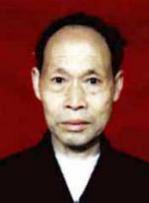 ●江苏省如皋市退休公务员汤明智于2006年12月23日来信说：“我73岁，患低血压已有40多年历史，血脂、血黏度、胆固醇都高，微循环不好 。饮用卓康小分子水已一年，几十年的多种顽疾(低血压、血脂血黏度高、心脑动脉硬化、痛风、顽固性便秘、老慢支等)不药而愈，真有相见恨晚之感！您的创造发明是古今中外前无古人的伟大创举！在医学界具有历史性意义，使人类世世代代的长寿梦想成为现实。”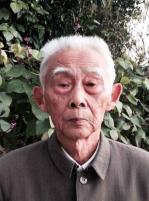 ●浙江省温岭市李育奇于2005年7月3日来信说：“妻子原来血压75～84/45～50，想提高点血压，毫无药物可用，一点办法没有。我们常有天真的想法，能把我的高血压和她的低血压均衡一下，当时确实是无法实现的梦想。我们在2004年9月开始饮用卓康小分子水，喝了两个月，她的血压上升了，喝了4个月，出现她有生以来从未有过的血压110/70，真是奇迹！令人惊喜、欣慰。我的血血压190/110，服药后为140/140/90，喝小分子水后血压逐渐稳定，已停药三个月了，血压始终保持110～130/70～80mmHg之间。我们喝卓康的小分子水之后，梦想变成了现实，你们说神奇不神奇！我真诚希望高血压和低血压患者分享陆江先生的重大发明。”●云南景洪市退休教师李琼于2004年5月24日来信:“我现年68岁，94年得高血压病，96年查出冠心病，99年又查出脑动脉硬化，即脑梗塞，几年来头痛、头晕、胸闷是经常事。95至96年两年连续住院，出院后病又复发。2003年元月底邮购贵公司的小分子水瓶，我每天饮1500毫升小分子水，饮了两个月后，我停服降压药，血压一直平稳，由原来180/100降至130/85。现在已饮用一年多，身体更好，心悸、胸闷、头昏这些症状已消失；经医院检查，心电图正常，血脂正常。感谢你们发明了这样好的水瓶，给我带来晚年的幸福。”【7】 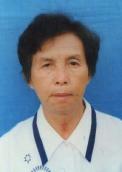 五、喝微小水补养脱水休眠细胞，康复胰岛和动脉，治愈2型糖尿病等细胞脱水病的医理科学糖尿病在中国古代称“消渴病”，反映糖尿病人渴望喝水，但普通水内小簇团水少，难以补偿胰岛细胞的脱水，尚不能正常代谢分泌，医生只好采用降糖药或注射胰岛素。而喝微小水补养脱水细胞，使胰岛较快康复。如:●江西省定南县石远杲中医师介绍61岁糖尿病患者郭叙成购用卓康离子水瓶，郭于2016年10月25日来信说：“2002年发现自己患糖尿病，餐前血糖10.21，餐后血糖20.43。大家都说，这糖尿病是世界医学难题，没办法治愈，只有终生服药才能控制。后来我按医嘱服降糖药，一直服到2012年，情况开始恶化，药物控制不住血糖了，开始注射胰岛素，剂量比较大，早上22个单位，晚上20个单位。今年7月13日，我按照石远杲医生推荐，购用卓康离子水瓶喝水，8月1曰做血检，破天荒的餐前4.24，餐后7.61，我减少胰岛素的剂量，一直到9月10日，血糖都在正常值范围内，喝到8月中旬，出现低血糖反应。石医生叫我逐步减少胰岛素剂量，一直减到9月10日，血糖都在正常值范围内，我就停打胰岛素了。我也担心会出问题，每半个月去查一次血糖，指标都很正常，餐前4左右，餐后 在7左右。现在我不打胰岛素，也不吃降糖药。我真诚地感谢您的发明。我会终身服用卓康小分子团离子水。”此例是病史14年的糖尿病患者饮用该水88天后痊愈。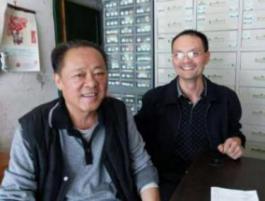 ●福建厦门市退休工程师李妙琴72岁，于2015年6月21日来信说:“我于2013年10月购2型离子水瓶，适当调整饮食，饮用三个月后经医院检查，空腹血糖5.82-5.89，餐后血糖为4.85-5.74，而过去我空腹血糖7-8，餐后血糖13-14。我停服降糖药已十个月，血糖很正常，没有不良反应。这是饮用优质(微)小分子团水治好了我的糖尿病。以前我血压190/100，医生嘱咐要终生服降压药，而自从我饮用优质(微)小分子团水后血压也正常了。血压130～140/70～80，真是神了，小分子团水又治好了我的高血压病。不但能治病，还可停服药，这是世界上绝无仅有的，解除了广大患者终生服药的痛苦。”她给儿女又买了三个，说明该发明将代代相传。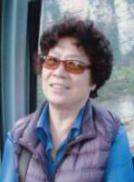 ●河北省临城县农民师孟山于2006年11月20日来信说：“我胆固醇高，血脂高，心脑动脉硬化，2型糖尿病，还有慢性胃炎，我邮购卓康离子水瓶饮用优质（微）小分子水半年，胆固醇从5.56降为5.32，甘油三脂从3.24降为1.83，已经正常了。更为可喜的是血糖在正常水平，不吃降糖药了。慢性胃炎也全好了。过去我连作梦都想治好心脑动脉硬化、胆固醇高、血脂高、2型糖尿病、慢性胃炎，现在通过喝（微）小分子水使我这些病全好了。太省钱了！”●陕西省洋县退休公务员杨雅栋于2006年8月20日来信说:“我原来血压偏高，血粘稠度4.7，患糖尿病；我老伴程云芳血压偏低，血粘稠度4.9，患冠心病，经常胸部闷疼。我们夫妇二人饮用离子水一年来，身体发生了根本变化，通过全面检查，觉得效果十分惊人。现代医学难以治愈的冠心病、高低血压和糖尿病都治愈了，难道不是奇迹吗？向您表示衷心感谢，您功德无量！希望能进入百姓之家，使它福泽人间！”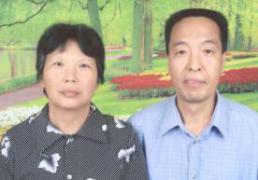 ●河北沧州市叶之恒于2005年12月4日来信说：“我老伴叫高世英59岁，2000年患糖尿病，高血脂、高血黏、高血糖，微循环也不好。买了卓康水瓶，把饮水当成任务。喝到三个月去化验，微循环有所改善；喝够半年到11月底又去检查，化验前心想不会有多大改善，也没有太高的期望值。可一拿到化验结果，我和老伴高兴极了，各项指标一切正常！真是没有想到，是您给了我们健康和欢乐，深表谢意！”●浙江仙居县王均清于2004年9月10日来信说：“由于长期坚持服用小分子水，使我血糖从最高的18.6毫摩尔，逐渐降下来，现在一直保持5.6毫摩尔的正常水平，成为健康人。一家人都很满意，在此表示感谢！”●广州市宋涛于2003年5月19日来信说:“我以感激的心情向您报告，喝离子水使我摘掉‘糖尿病’的帽子。我今年76岁，1998年戴上‘糖尿病’ 帽子。2002年5月检查：甘油三脂2.26, 总胆固醇6.4, 血糖: 空腹6.10, 餐后2小时11.20;2002年9月开始使用卓康离子水瓶, 三个月后症 状逐渐消失, 坚持饮离子水至今年4月检测, 上述指标均已正常,即: 甘油三脂1.53, 总胆固醇4.39, 血糖: 空腹5.9, 餐后2小时7.2。据此, 医生给我摘掉“糖尿病”的帽子。同时, 原有多年的脂肪肝也消失了。这些足以证明您发明的离子水瓶确实有效，使我十分感动, 特以致谢!”●广东省从化市郭容有早在2002年10月12日来信说：“本人郭容有，多年患高血压、高血脂、动脉硬化、糖尿病。我从2002年7月22日开始饮用卓康离子水，每天饮1500毫升。饮用了两个多月，在10月10日（即80天后）经化验，甘油三酯由1.51降为1.35，胆固醇内6.07降为5.99，血糖由8.3降为6.04。高血压得到稳定。现在什么药都不用服了。多谢陆冮工程师研制的离子水瓶，多谢尊老商店梁医生。”【7】更多病例不胜枚举。饮用微小水给脱水细胞补水治愈了高低血压、冠心病、脑动脉粥样硬化和2型糖尿病与前列腺增生、哮喘、矽肺病、肾衰等，都是用药不可治愈的慢性细胞脱水病，是千百年来的医学突破。六、喝微小水可满足脱水细胞的生理需要，是对心脑血管病和糖尿病最治本、最安全、最经济的科学治疗1、中国患者喝微小水18年来，治愈有26年病史的冠心病、脑动脉粥样硬化、有40多年病史的高低血压和2型糖尿病及前列腺增生、中风后遗症、慢性胃肠炎、慢性气管炎、支气管炎、矽肺病、肾衰、便秘、痔疮、湿疹皮炎等慢性细胞脱水病，医理科学，已站上医学和道德制高点。中国小发明破解了世界医学难题。喝微小水是当今治愈上述慢性细胞脱水病的唯一方法，是最治本、最安全、最经济的科学治疗。人若不对脱水细胞补充微小水，永远不能治愈上述病症。患者如采用此疗法，应当主动定时地补水，务必用“已饥方食”控制主食肉食量，使细胞内过多的糖脂被消耗，让微小水补养脱水细胞，使细胞正常代谢分泌，从而精准治疗。医院应把“给脱水细胞补水祛病”作为学术目标，追求治好病，不应当让可通过给细胞补水祛病的患者终生服药。2、自古以来各国首脑，如罗斯福、斯大林、金日成、胡耀邦、撒切尔夫人和众多精英等，不论血压高低或正常，都因细胞脱水使动脉逐渐失去自洁功能，而加重动脉粥样硬化，最终都患中风或心肌梗塞，或患癌症或肺炎或多器官衰竭。如周恩来总理临终前写给毛主席的信：“我的体重61斤……”【8】说明周总理长期被动地喝水，使体内细胞逐渐脱水，免疫器官萎缩，致患膀胱癌和蛋白尿过世；而毛主席患肌萎缩、冠心病、肺心病病故。他们致病之本因，和许多人一样都是细胞脱水，因长期被动地喝水，不渴不喝水逐渐致病。而医生却不知细胞脱水是病因。因而，医学上承认和肯定“细胞脱水致病”有极其重要的意义，人们平时应当改被动喝水，为主动定时地喝微小水，并且合理膳食，就能治愈上述细胞脱水病，延年益寿。3、科学界应当承认“细胞脱水致病”和“给脱水细胞补水祛病”是造福人类的发现，将使医学水平跨上新台阶。科学发现造福人类。中国编著《病理生理学》修订版，应当要补充“细胞脱水致病”。这是中国揭示的遗漏，将使人们可治愈并免患细胞脱水病，应是一个重要的科学发现，西方医学也只能认同。《病理生理学》教材中若不增加“细胞脱水”是病因，培养的医生都不能治愈心脑血管病和糖尿病等慢性细胞脱水病。4、国家不应让医生收入与药物利益捆绑，医生应承认给脱水细胞补水是攻克心脑血管病和糖尿病的良方，它顺应和满足患者生理需求，才能治好病，必然永远传承和发展。中国要弘扬自己民族的科学发现，不应等待别人制订规则。医生不应用此疗法就成为医术落伍者。医生应承认这是划时代的科学发现，应推荐更多患者喝微小水治病于本，使3.9亿心脑血管病和糖尿病患者能得到有效的冶疗，以减少患者的痛苦和经济负担，并避免更多健康人的细胞脱水，以延长生命。中国智慧给脱水细胞补水祛病，是对人类和世界医学的历史性贡献。[参考文献]:【1】 欧亜祥、郝先刚、许爱球等：三家省级医院的《离子水瓶的临床疗效观察》1994-5（详见：www.nnzk.com）；【2】夏树楹、常汉英、余珏、 张正国、周万松、孙启良、欧亜祥、郝先 刚、许爱球等医学专家:《科学技术成果鉴定证书》－（94）桂药科鉴文09号，1994-8  （详见：www.nnzk.com）；【1】北京大学量子材料中心供图  中国青年网2014-1-16  http://www.youth.cn；【4】《细胞膜通道之谜》2013年12月31日《健康报》；【5】《修复细胞糖脂通道  破译糖脂病关键密码》：《祝您健康》杂志，2006年10期；南京师范大学化学与环境科学学院  程瑶琴、陆真：《揭示生命中钿胞膜通道的奧秘》；【6】《人体奧秘与长寿》2004年7月金盾出版社  戴述美编著P4；【7】本文所述病例均详见：（详见：www.nnzk.com）【用户反馈】【8]】周总理临终前给毛主席的最后一封信。